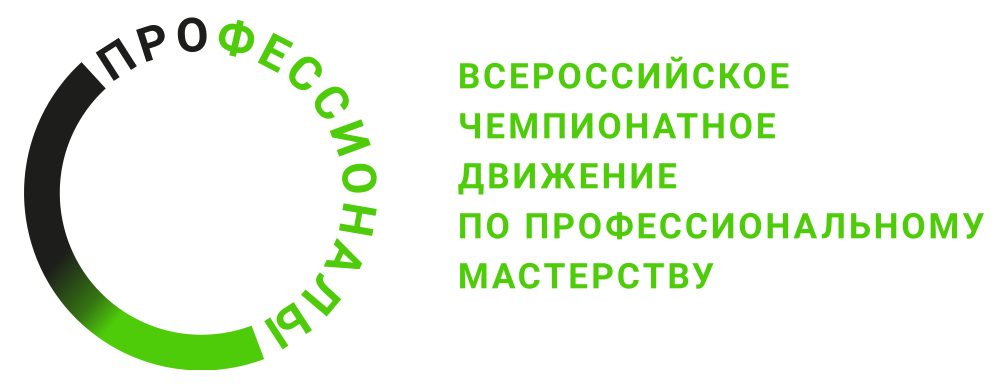 ПРОГРАММА ПРОВЕДЕНИЯРегионального этапа чемпионата (наименование региона)по компетенции «Инженерия лесопользования и лесовосстановления»
Общая информацияОбщая информацияПериод проведенияМесто проведения и адрес площадкиФИО Главного экспертаКонтакты Главного экспертаД-2  / «___» ___________ 2024 г.Д-2  / «___» ___________ 2024 г.09:00-10:00Приемка конкурсной площадки.10:00-10:15Подготовка ГЭ комплекта конкурсной документации.10:15-11.15Регистрация экспертов на конкурсной площадке. Инструктаж экспертов по ОТ и ТБ.11:15-12:00Ознакомление экспертов с нормативной и конкурсной документацией.12:00-13:00Обучение экспертов.13.00-14.00Обед.14.00-15.00Обсуждение и внесение 30 % изменений в конкурсную документацию. Формирование оценочного жюри. Распределение ролей между экспертами.    15:00 –16:00Внесение КО в ЦСО, блокировка схемы оценивания. Подписание протоколов.Д-1  / «___» ___________ 2024 г.Д-1  / «___» ___________ 2024 г.   9:00 – 9:30Регистрация экспертов и участников на конкурсной площадке.9:30 – 10:00Инструктаж экспертов и участников по ОТ и ТБ. 10:00 – 11:00Ознакомление участников с нормативной и конкурсной документацией, жеребьёвка. 11:00 – 13:00Ознакомление участников с рабочими местами, тестирование оборудования. 13:00 – 14:00Обед. 14:00 – 17:00Ознакомление участников с рабочими местами, тестирование оборудования.Подписание протоколов.Д1  / «___» ___________ 2024 г.Д1  / «___» ___________ 2024 г.8:30 – 9:00Регистрация экспертов и участников на конкурсной площадке.9:00 – 9:30Инструктаж по ОТи ТБ. Брифинг участников. 9:30 – 9:45Подготовка рабочих мест к выполнению модуля А.  9:45 – 12:45Выполнение задания по модулю А (3 ч).   12:45 – 13:00Сбор экспертами результатов работы участников. Подготовка рабочих мест к выполнению модуля Б.   13:00 – 14:00Обед.  14:00 - 14:15Брифинг участников.  14:15 – 17:15Выполнение задания по модулю Б (3 ч).  17:15 – 20:00Сбор экспертами результатов работы участников по модулю Б. Подготовка рабочих мест к выполнению модуля В.Проверка выполнения заданий модулей А и Б. Занесение оценок.Д2  / «___» ___________ 2024 г.Д2  / «___» ___________ 2024 г.8:30 – 9:00Регистрация экспертов и участников на конкурсной площадке.9:00 – 9:30Инструктаж по ОТ и ТБ. Брифинг участников. 9:30 – 12:30Выполнение задания по модулю В (3 ч).12:30 – 13:00Сбор экспертами результатов работы участников. Подготовка рабочих мест к выполнению модуля Г.13:00 – 14:00Обед.14:00 - 14:30Брифинг участников. 14:30 – 17:30Выполнение задания по модулю Г (3 ч). 17:30 – 20:00Сбор экспертами результатов работы участников. Подготовка рабочих мест к выполнению модуля Д.Проверка выполнения заданий по модулям В и Г. Занесение оценок.Д3  / «___» ___________ 2024 г.Д3  / «___» ___________ 2024 г.8:30 – 9:00Регистрация экспертов и участников на конкурсной площадке.9:00 – 9:30Инструктаж по ОТ и ТБ. Брифинг участников. 9:30 – 12:30Выполнение задания по модулю Д (3 ч). 12:30 – 13:00Сбор экспертами результатов работы участников. 13:00 – 14:00Обед.14:00 - 14:30Подготовка рабочих мест к выполнению модуля Д.14:30 – 17:30Выполнение задания по модулю Д (3 ч).17:30 – 20:00Сбор экспертами результатов работы участников. Проверка выполнения заданий по модулю Д. Занесение и блокировка оценок. 